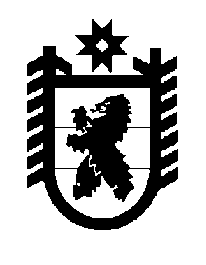 Российская Федерация Республика Карелия    ПРАВИТЕЛЬСТВО РЕСПУБЛИКИ КАРЕЛИЯРАСПОРЯЖЕНИЕот  9 октября 2014 года № 634р-Пг. Петрозаводск В целях реализации постановления Правительства Российской Федерации от 31 марта 2014 года № 254 «Об утверждении Правил предоставления и распределения субсидий из федерального бюджета бюджетам субъектов Российской Федерации на создание в общеобразовательных организациях, расположенных в сельской местности, условий для занятий физической культурой и спортом»:1. Одобрить Дополнительное соглашение к Соглашению между Министерством образования и науки Российской Федерации и Правительством Республики Карелия о предоставлении субсидии из федерального бюджета бюджету Республики Карелия на создание в общеобразовательных организациях, расположенных в сельской местности, условий для занятий физической культурой и спортом от 30 мая 2014 года № 09G99.26.0020 (далее – Дополнительное соглашение) и поручить подписать его Министру образования Республики Карелия Морозову Александру Николаевичу.2. Определить Министерство образования Республики Карелия органом, уполномоченным на выполнение условий Дополнительного соглашения.           ГлаваРеспублики  Карелия                                                             А.П. Худилайнен